A)Answer the questions. ( Soruları cevaplayın)What’s your name?  My___________________.How old are you? __________________.B) Match the pictures with appropriate explanations. (Resimleri uygun açıklamalarıyla eşleştirin.)Listen   2) Look     3) Hands up    4) Be quiet    5) Touch your book    6) Turn round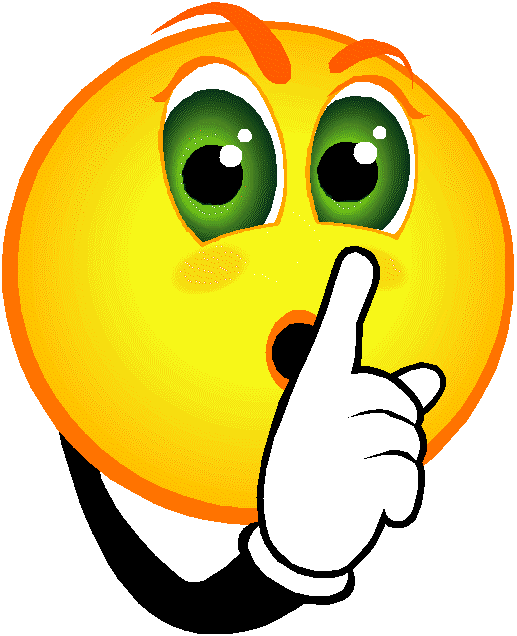 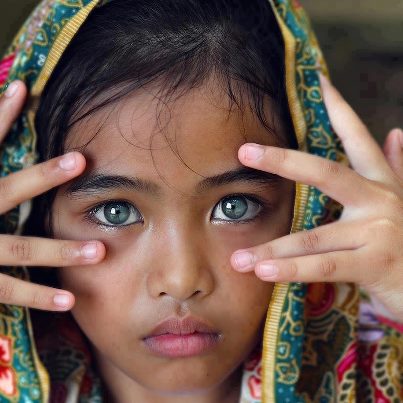 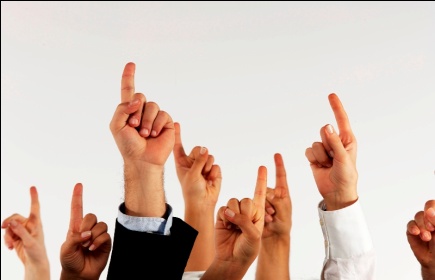 _____________                 2) ______________             3) ______________________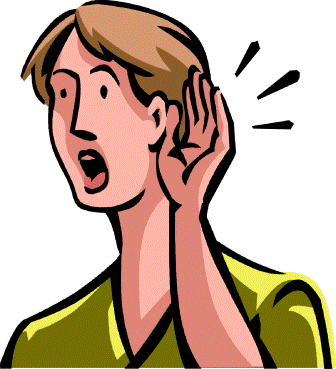 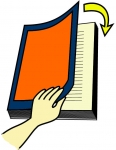 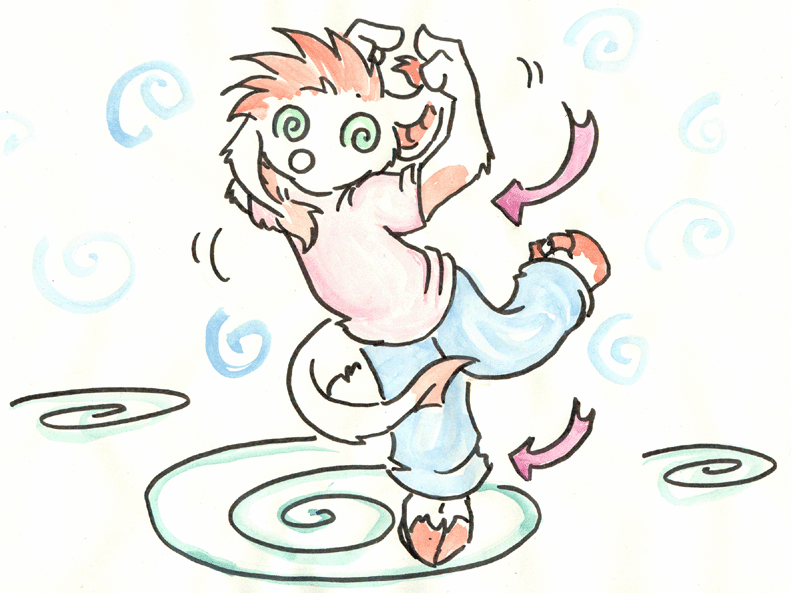 4) ______________            5) _____________                   6) _________________C) Ailele bireylerinin İngilizcelerini yazınız.                  D)Hayvanların Türkçelerini yazınız.Anne:                                                                                      bear:         Baba:                                                                                      turtle:Büyükanne:                                                                           rabbit:Büyükbaba:                                                                           elephant:Kız kardeş:                                                                             fish:Erkek kardeş:                                                                        gorilla:Kız evlat:                                                                                frog:Erkek evlat:                                                                           camel:E)Write their names in English. ( İngilizce adlarını yazınız.)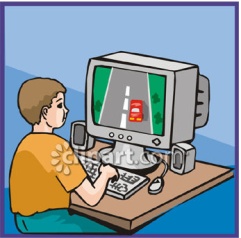 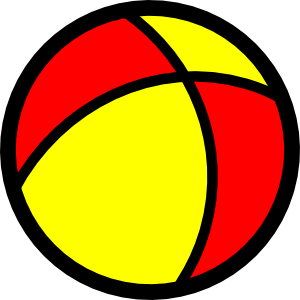 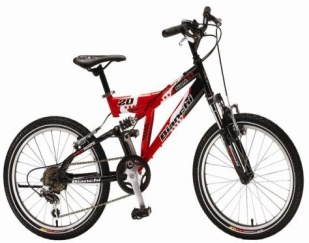 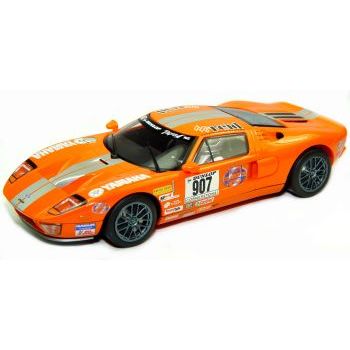 1)___________                2)_________                       3)___________                          4)___________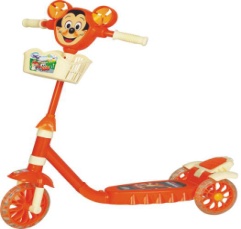 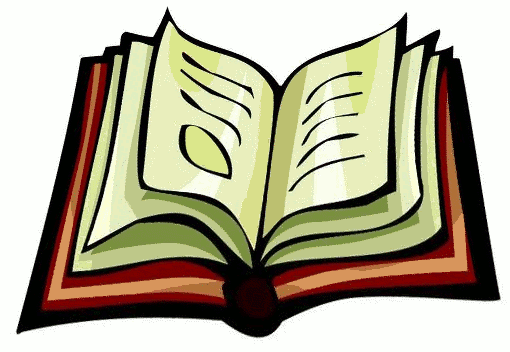 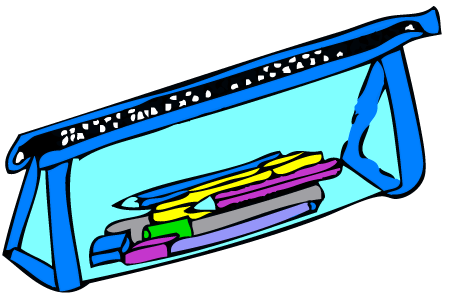 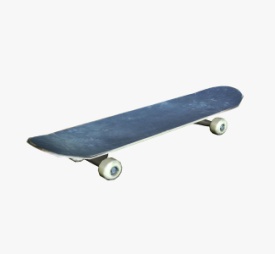 5) ___________                 6)___________                     7)__________                         8)__________           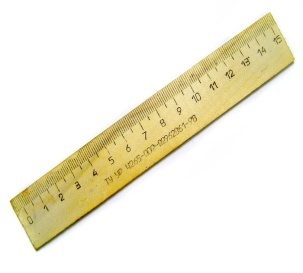 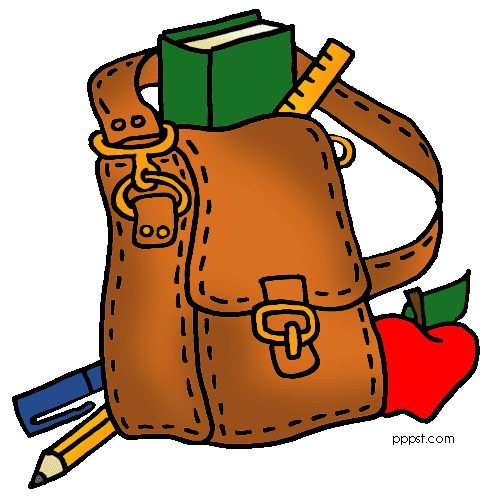 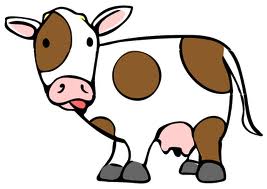 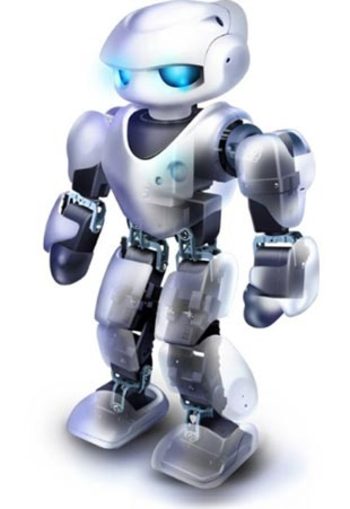 9)___________                10)____________                  11)___________                   12)__________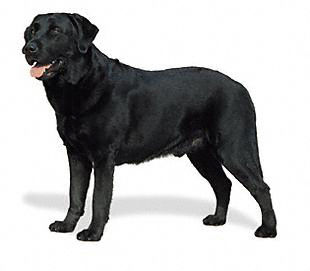 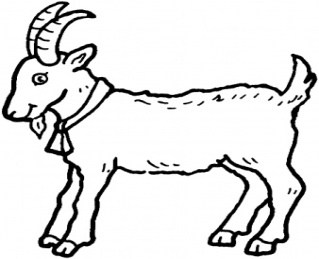 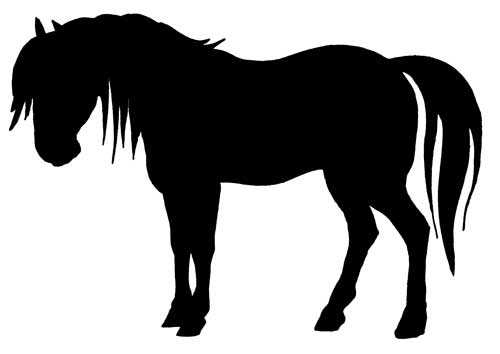 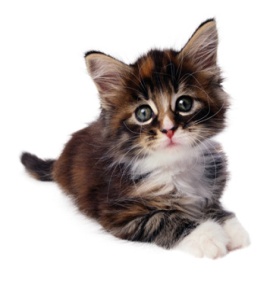 13)____________             14)_____________               15)____________              16)___________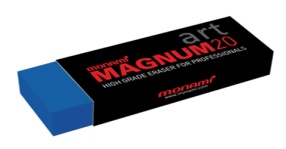 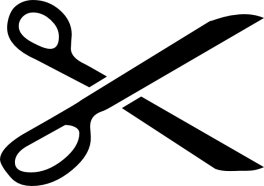 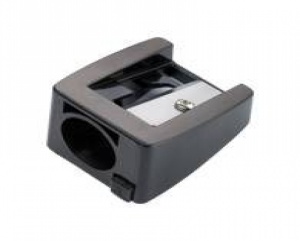 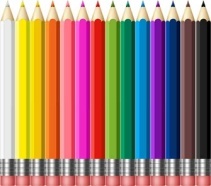 17) ______________        18) _______________      19)_______________   20)_______________F) Sayıları yazınız.5:                                     3:                                  9:                                2:                                         10:13:                                 15:                                 16:                               11:                                      20:3) Renklerin eksik harflerini tamamlayın ve bulmacada bulup rengine boyayın.3) Renklerin eksik harflerini tamamlayın ve bulmacada bulup rengine boyayın.3) Renklerin eksik harflerini tamamlayın ve bulmacada bulup rengine boyayın.3) Renklerin eksik harflerini tamamlayın ve bulmacada bulup rengine boyayın.3) Renklerin eksik harflerini tamamlayın ve bulmacada bulup rengine boyayın.3) Renklerin eksik harflerini tamamlayın ve bulmacada bulup rengine boyayın.3) Renklerin eksik harflerini tamamlayın ve bulmacada bulup rengine boyayın.3) Renklerin eksik harflerini tamamlayın ve bulmacada bulup rengine boyayın.3) Renklerin eksik harflerini tamamlayın ve bulmacada bulup rengine boyayın.3) Renklerin eksik harflerini tamamlayın ve bulmacada bulup rengine boyayın.3) Renklerin eksik harflerini tamamlayın ve bulmacada bulup rengine boyayın.3) Renklerin eksik harflerini tamamlayın ve bulmacada bulup rengine boyayın.3) Renklerin eksik harflerini tamamlayın ve bulmacada bulup rengine boyayın.3) Renklerin eksik harflerini tamamlayın ve bulmacada bulup rengine boyayın.3) Renklerin eksik harflerini tamamlayın ve bulmacada bulup rengine boyayın.3) Renklerin eksik harflerini tamamlayın ve bulmacada bulup rengine boyayın.3) Renklerin eksik harflerini tamamlayın ve bulmacada bulup rengine boyayın.3) Renklerin eksik harflerini tamamlayın ve bulmacada bulup rengine boyayın.3) Renklerin eksik harflerini tamamlayın ve bulmacada bulup rengine boyayın.3) Renklerin eksik harflerini tamamlayın ve bulmacada bulup rengine boyayın.3) Renklerin eksik harflerini tamamlayın ve bulmacada bulup rengine boyayın.3) Renklerin eksik harflerini tamamlayın ve bulmacada bulup rengine boyayın.3) Renklerin eksik harflerini tamamlayın ve bulmacada bulup rengine boyayın.3) Renklerin eksik harflerini tamamlayın ve bulmacada bulup rengine boyayın.e.g.REDQCXDBXAEUXHDPDTVXAEGNAROEI1)GENGREENJMQZBPNN2)ELWLRUCBDEDTPBSK3)UPEVWZTGZEBURXYT4)BCSZBJSRKRYTUEH5)PKEULBIOPOHTAVF6)RNGLVZHGZTWFHIWB7)HTEKQFXPHGNZPORR8)BUKUIDAZPCTLTSE9)RWCCCTYEEWLDETLXSASJTZEKTHWPSPZLSMYRIXRWROPCEBESHELITUHPRMYMWGUMDUP